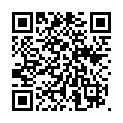 ссылка на документ(редакция № 6 на 6 мая 2022 г.)ПРАВИТЕЛЬСТВО ПРИДНЕСТРОВСКОЙ МОЛДАВСКОЙ РЕСПУБЛИКИПОСТАНОВЛЕНИЕот 22 января 2015 г.
№ 8Об утверждении Положения о порядке предоставления жилых помещений и дополнительных гарантиях жилищных прав детей-сирот и детей, оставшихся без попечения родителей, лиц из их числа в Приднестровской Молдавской РеспубликеСАЗ (26.01.2015) № 15-4В соответствии со статьей 76-6 Конституции Приднестровской Молдавской Республики, Конституционным законом Приднестровской Молдавской Республики от 30 ноября 2011 года № 224-КЗ-V "О Правительстве Приднестровской Молдавской Республики" (САЗ 11-48) с дополнением, внесенным Конституционным законом Приднестровской Молдавской Республики от 26 октября 2012 года № 206-КЗД-V (САЗ 12-44), Законом Приднестровской Молдавской Республики от 15 июля 2011 года № 116-З-V "Об основных гарантиях прав ребенка в Приднестровской Молдавской Республике" (САЗ 11-28) с изменениями, внесенными законами Приднестровской Молдавской Республики от 20 июня 2012 года № 101-ЗИ-V (САЗ 12-26), от 24 декабря 2012 года № 266-ЗИ-V (САЗ 12-53), Законом Приднестровской Молдавской Республики от 27 июля 2010 года № 159-З-IV "О дополнительных гарантиях по социальной защите детей-сирот и детей, оставшихся без попечения родителей" (САЗ 10-30) с изменениями и дополнениями, внесенными законами Приднестровской Молдавской Республики от 12 октября 2011 года № 178-ЗИД-V (САЗ 11-41), от 27 октября 2011 года № 193-ЗИ-V (САЗ 11-43), от 23 марта 2012 года № 32-ЗИД-V (САЗ 12-13), от 16 января 2013 года № 6-ЗИ-V (САЗ 13-2), от 16 января 2013 года № 11-ЗИ-V (САЗ 13-2), от 7 марта 2013 года № 47-ЗИ-V (САЗ 13-9), от 28 июня 2013 года № 144-ЗИ-V (САЗ 13-25), от 31 октября 2013 года № 288-ЗИ-V (САЗ 13-43), и в целях защиты и обеспечения жилищных прав детей-сирот и детей, оставшихся без попечения родителей, в Приднестровской Молдавской Республике, Правительство Приднестровской Молдавской Республики постановляет:1. Утвердить Положение о порядке предоставления жилых помещений и дополнительных гарантиях жилищных прав детей-сирот и детей, оставшихся без попечения родителей, лиц из их числа в Приднестровской Молдавской Республике (прилагается).2. Ответственность за исполнение настоящего Постановления возложить на министра по социальной защите и труду Приднестровской Молдавской Республики.3. Контроль за исполнением настоящего Постановления возложить на первого заместителя Председателя Правительства Приднестровской Молдавской Республики.4. Настоящее Постановление вступает в силу со дня признания утратившим силу Указа Президента Приднестровской Молдавской Республики от 9 февраля 2007 года № 144 "Об утверждении Положения о порядке предоставления жилых помещений и дополнительных гарантиях жилищных прав детей-сирот и детей, оставшихся без попечения родителей, в Приднестровской Молдавской Республике" (САЗ 07-7).Председатель Правительства
Приднестровской Молдавской Республики Т. Туранскаяг. Тирасполь
22 января 2015 г.
№ 8Приложение
к Постановлению Правительства
Приднестровской Молдавской Республики
от 22 января 2015 года № 8Положение
о порядке предоставления жилых помещений и дополнительных гарантиях жилищных прав детей-сирот и детей, оставшихся без попечения родителей, лиц из их числа в Приднестровской Молдавской Республике1. Общие положения1. Положение о порядке предоставления жилых помещений и дополнительных гарантиях жилищных прав детей-сирот и детей, оставшихся без попечения родителей, лиц из их числа в Приднестровской Молдавской Республике (далее - Положение) разработано в соответствии с Конституцией Приднестровской Молдавской Республики, Кодексом о браке и семье Приднестровской Молдавской Республики, Жилищным кодексом Приднестровской Молдавской Республики, Законом Приднестровской Молдавской Республики от 15 июля 2011 года № 116-З-V "Об основных гарантиях прав ребенка в Приднестровской Молдавской Республике" (САЗ 11-28), Законом Приднестровской Молдавской Республики от 27 июля 2010 года № 159-З-IV "О дополнительных гарантиях по социальной защите детей-сирот и детей, оставшихся без попечения родителей" (САЗ 10-30).2. Настоящее Положение определяет порядок предоставления жилых помещений, реализации и защиты, жилищных прав детей-сирот и детей, оставшихся без попечения родителей, по окончании их пребывания в организациях, в которых содержатся дети-сироты и дети, оставшиеся без попечения родителей, независимо от форм собственности (далее - организации для детей-сирот и детей, оставшихся без попечения родителей), в приемных семьях, детских домах семейного типа, у родственников, при прекращении опеки (попечительства), а также лиц из числа детей-сирот и детей, оставшихся без попечения родителей, по окончании организации профессионального образования либо по окончании службы в Вооруженных силах Приднестровской Молдавской Республики, либо по возвращении из учреждений, исполняющих наказание в виде лишения свободы, (далее - дети-сироты и дети, оставшиеся без попечения родителей).3. Понятия, применяемые в настоящем Положении:а) государственная форма воспитания - проживание ребенка, оставшегося без попечения родителей, на воспитании и полном государственном обеспечении в государственных и муниципальных учреждениях для детей-сирот и детей, оставшихся без попечения родителей;б) семейная форма воспитания - проживание ребенка-сироты и ребенка, оставшегося без попечения родителей, под опекой (попечительством), в детском доме семейного типа (далее - ДДСТ) или в приемной семье;в) законные представители несовершеннолетнего, оставшегося без попечения родителей, - опекун (попечитель), орган опеки и попечительства, приемные родители, родители-воспитатели, администрация организации, в которой содержатся дети-сироты и дети, оставшиеся без попечения родителей;г) место выявления и первичного устройства несовершеннолетнего - территориальная принадлежность государственной администрации города (района), выявившей и направившей несовершеннолетнего, оставшегося без попечения родителей, в соответствующие органы опеки и попечительства для дальнейшего определения в организацию на полное государственное обеспечение, под опеку (попечительство), ДДСТ или в приемную семью;д) государственная межведомственная комиссия - государственная межведомственная комиссия по распределению средств для обеспечения жильем детей-сирот и детей, оставшихся без попечения родителей;е) предоставление жилого помещения детям-сиротам и детям, оставшимся без попечения родителей, - однократное предоставление жилого помещения детям-сиротам и детям, оставшимся без попечения родителей, по достижении 18-летнего возраста, а также в случаях приобретения ими полной дееспособности до достижения совершеннолетия в порядке, предусмотренном настоящим Положением;ж) опекун (попечитель) - совершеннолетний дееспособный гражданин, являющийся законным представителем лица, нуждающегося в опеке или попечительстве, назначенный органом опеки и попечительства по месту жительства опекаемого (подопечного) или по месту жительства опекуна (попечителя), при наличии заслуживающих внимания обстоятельств, администрация организации, в которой содержатся дети-сироты и дети, оставшиеся без попечения родителей;2. Основания и порядок предоставления жилого помещения детям-сиротам и детям, оставшимся без попечения родителей, по окончании их пребывания на государственной или семейной форме воспитания4. Дети-сироты и дети, оставшиеся без попечения родителей, лица из числа детей-сирот и детей, оставшихся без попечения родителей, обеспечиваются государственными администрациями городов, районов вне очереди жилыми помещениями, жилой площадью не ниже установленных социальных норм:а) в случае, если они не обладают правом собственности или пользования жилым помещением;б) в случае, если их проживание в указанных жилых помещениях признано невозможным в соответствии с пунктами 27, 28 настоящего Положения.Жилые помещения предоставляются лицам, указанным в части первой настоящего пункта, по достижении ими возраста 18 (восемнадцати) лет, а также в случаях приобретения ими полной дееспособности до достижения совершеннолетия, предусмотренных действующим законодательством Приднестровской Молдавской Республики, по их письменному заявлению:а) по окончании их пребывания в организациях для детей-сирот и детей, оставшихся без попечения родителей, в том числе и в учреждениях социального обслуживания, в приемных семьях, детских домах семейного типа, у родственников, при прекращении опеки (попечительства);б) по завершении обучения в организациях профессионального образования;в) либо по окончании службы в рядах Вооруженных сил Приднестровской Молдавской Республики;г) либо по возвращении из учреждений, исполняющих наказания в виде лишения свободы.5. Признание нуждающимися в улучшении жилищных условий, принятие на учет и предоставление жилых помещений детям-сиротам и детям, оставшимся без попечения родителей, лицам из числа детей-сирот и детей, оставшихся без попечения родителей, осуществляется государственными администрациями городов, районов в порядке и на условиях, предусмотренных настоящим Положением, при условии, если имеется хотя бы одно из следующих обстоятельств:а) местом выявления и первичного устройства ребенка на семейную или государственную форму воспитания или местом регистрации его рождения является административная территориальная единица Приднестровской Молдавской Республики;б) организации для детей-сирот и детей, оставшихся без попечения родителей, в которых дети-сироты и дети, оставшиеся без попечения родителей, находились на воспитании и полном государственном обеспечении, расположены в Приднестровской Молдавской Республике;в) Приднестровская Молдавская Республика является местом жительства лиц, у которых дети-сироты и дети, оставшиеся без попечения родителей, находились на воспитании в семьях или под опекой (попечительством) на основании решения исполнительного органа государственной власти, в ведении которого находятся функции опеки и попечительства, при условии отсутствия у указанных лиц жилых помещений на праве собственности или пользования по месту их рождения за пределами Приднестровской Молдавской Республики.6. Право детей-сирот и детей, оставшихся без попечения родителей, лиц из числа детей-сирот и детей, оставшихся без попечения родителей, на предоставление жилого помещения реализуется в порядке, установленном настоящим Положением, по письменному обращению законных представителей несовершеннолетних либо самих несовершеннолетних (совершеннолетних).Признание детей-сирот и детей, оставшихся без попечения родителей, лиц из числа детей-сирот и детей, оставшихся без попечения родителей, нуждающимися в улучшении жилищных условий осуществляется на основании следующих документов:а) ходатайство опекуна, попечителя или заявление несовершеннолетнего (совершеннолетнего) о включении в список детей-сирот и детей, оставшихся без попечения родителей, лиц из числа детей-сирот и детей, оставшихся без попечения родителей, подлежащих обеспечению жилым помещением, на имя главы государственной администрации города, района;б) копия распорядительного документа исполнительного органа государственной власти, в ведении которого находятся функции опеки и попечительства, о направлении ребенка на государственную или семейную форму воспитания;в) копия распорядительного документа исполнительного органа государственной власти, в ведении которого находятся функции опеки и попечительства, подтверждающего отсутствие права собственности или пользования жилым помещением;г) акт органа опеки и попечительства о невозможности возвращения в жилое помещение, находящееся на праве собственности или пользования;д) копия свидетельства о рождении ребенка;е) справка о месте проживания ребенка на момент представления документов;ж) копии документов, подтверждающих статус детей-сирот и детей, оставшихся без попечения родителей:1) свидетельство о смерти родителей (единственного родителя);2) решение суда о лишении родителей (единственного родителя) родительских прав;3) решение суда об ограничении родителей (единственного родителя) родительских прав;4) решение суда о признании родителей (единственного родителя) безвестно отсутствующими (безвестно отсутствующим);5) решение суда о признании родителей (единственного родителя) недееспособными (недееспособным), ограниченно дееспособными (ограниченно дееспособным);6) справки (справка) о нахождении родителей (единственного родителя) в лечебных учреждениях (лечебном учреждении) сроком более 6 (шести) месяцев в течение 1 (одного) года;7) решение суда об объявлении родителей (единственного родителя) умершими (умершим);8) решение суда о привлечении родителей (единственного родителя) к уголовной ответственности и сроке отбывания наказания в учреждениях, исполняющих наказание в виде лишения свободы;9) справка о нахождении родителей (единственного родителя) в местах содержания под стражей подозреваемых и обвиняемых в совершении преступлений;10) отказ родителей (единственного родителя) от своего ребенка (своих детей), удостоверенный подписью и печатью уполномоченного должностного лица;11) протокол о найденном (подкинутом) или оставленном ребенке, составленный представителем органа внутренних дел, при участии представителя органа опеки и попечительства и врача;12) справка из отдела ЗАГСа, подтверждающая факт, если отец вписан в свидетельство о рождении ребенка со слов матери;13) документ, подтверждающий факт нахождения родителей (единственного родителя) в розыске органов внутренних дел в связи с уклонением от уплаты алиментов, отсутствием сведений об их местонахождении и других случаях, предусмотренных действующим законодательством Приднестровской Молдавской Республики;14) решение суда об установлении факта утраты попечения родителей;15) справка органов внутренних дел о нахождении родителей (единственного родителя) в розыске в связи с уклонением от уплаты алиментов, отсутствием сведений об их местонахождении и по другим основаниям, предусмотренным действующим законодательством Приднестровской Молдавской Республики;16) справка соответствующей врачебной комиссии о присвоении родителям (единственному родителю) инвалидности I либо II группы, не предполагающей трудоспособность.з) документы, выданные исполнительным органом государственной власти, осуществляющим регистрацию прав на недвижимое имущество и сделок с ним, межрайонным бюро технической инвентаризации, о наличии либо отсутствии жилого помещения у ребенка на праве собственности;и) документы, подтверждающие права пользования жилым помещением:1) выписка из домовой книги или ее копия;2) лицевой счет (по последнему месту регистрации ребенка и всех адресов его перерегистрации, начиная с адреса, сохраненного за ним жилого помещения, если это необходимо для его постановки на учет);3) поквартирная карточка;к) другие сведения о детях-сиротах и детях, оставшихся без попечения родителей:1) справка из организации, выпускающей воспитанника, о его пребывании на полном государственном обеспечении с момента утраты родительского попечения;2) медицинская справка о состоянии здоровья ребенка и его праве на дополнительную площадь при наличии соответствующих медицинских показаний;3) паспортные данные, документы о семейном положении, иные сведения.Документы должны быть датированы не ранее 6 (шести) месяцев до их предъявления в государственную администрацию города, района.7. В случае изменения сведений, имеющих значение для принятия решения о предоставлении жилого помещения, дополнительно предоставляются:а) документы, выданные исполнительным органом государственной власти, осуществляющим регистрацию прав на недвижимое имущество и сделок с ним, подтверждающие наличие либо отсутствие жилого помещения на праве собственности;б) справка о месте проживания на момент предоставления документов;в) медицинская справка о состоянии здоровья и праве на дополнительную площадь при наличии соответствующих медицинских показаний;г) паспортные данные, документы о семейном положении;д) иные сведения.8. Признание нуждающимся в улучшении жилищных условий и принятие на учет детей-сирот и детей, оставшихся без попечения родителей, лиц из числа детей-сирот и детей, оставшихся без попечения родителей, подлежащих обеспечению жилыми помещениями, осуществляется в следующем порядке:а) опекуны (попечители) в течении (одного) месяца со дня достижения ребенком 16-летнего возраста подают документы, подтверждающие право на включение его в список лиц, подлежащих обеспечению жилыми помещениями, в государственную администрацию города, района по основаниям, предусмотренным пунктом 23 настоящего Положения;б) государственная администрация города (района) Приднестровской Молдавской Республики в месячный срок осуществляет рассмотрение представленных документов, признает нуждающимся в улучшении жилищных условий и по достижении возраста 18 (восемнадцати) лет, а также в случаях приобретения полной дееспособности до достижения совершеннолетия, предусмотренных законодательством Приднестровской Молдавской Республики, ставит на учет детей-сирот и детей, оставшихся без попечения родителей, лиц из числа детей-сирот и детей, оставшихся без попечения родителей, на обеспечение жилыми помещениями.в) органы опеки и попечительства контролируют поступление информации, предусмотренной подпунктом "а" пункта 8 настоящего Положения, и оказывают содействие в формировании пакета документов, предусмотренных пунктом 6 настоящего Положения.9. Предоставление жилых помещений детям-сиротам и детям, оставшимся без попечения родителей, лицам из числа детей-сирот и детей, оставшихся без попечения родителей, осуществляется в следующем порядке.Органы опеки и попечительства за 6 (шесть) месяцев до окончания детьми-сиротами и детьми, оставшимися без попечения родителей, лицами из числа детей-сирот и детей, оставшихся без попечения родителей, организаций образования направляют в адрес государственных администраций городов, районов информацию о количестве выпускников организаций образования, подлежащих обеспечению жилыми помещениями, для планирования предоставления жилья к 1 июля следующего календарного года.В случае невозможности немедленного предоставления жилой площади детям-сиротам, детям, оставшимся без попечения родителей, лицам из числа детей-сирот и детей, оставшихся без попечения родителей, государственной администрацией города, района в течение 3 (трех) недель предоставляется место в общежитии либо обеспечивается коммерческий наём жилого помещения за счет средств соответствующего бюджета до предоставления жилой площади не ниже установленных социальных норм.10. Государственная администрация города, района организует работу по подбору жилых помещений этой категории граждан в соответствии с установленными требованиями к качеству предоставляемого жилого помещения.11. Жилые помещения предоставляются детям-сиротам и детям, оставшимся без попечения родителей, лицам из числа детей-сирот и детей, оставшихся без попечения родителей, в соответствии с действующим законодательством по договору социального найма.12. Предоставляемые жилые помещения должны быть благоустроенными применительно к условиям города (района) и соответствовать санитарно-гигиеническим требованиям Приднестровской Молдавской Республики. Жилое помещение должно быть свободным от прав третьих лиц.13. Выписка из решения государственной администрации города, района на право заключения договора социального найма на занимаемое жилое помещение должна быть выдана в порядке, предусмотренном действующим законодательством Приднестровской Молдавской Республики. Задержка в выдаче выписки из решения государственной администрации города, района на право заключения договора социального найма на занимаемое жилое помещение может быть обжалована в установленном порядке и не является основанием для прекращения права пользования занимаемым жилым помещением, предоставленным детям-сиротам и детям, оставшимся без попечения родителей, лицам из числа детей-сирот и детей, оставшихся без попечения родителей, на основании настоящего Положения.14. При наличии спора о результатах решения государственной администрации города, района о предоставлении детям-сиротам и детям, оставшимся без попечения родителей, лицам из числа детей-сирот и детей, оставшихся без попечения родителей, жилого помещения или об отказе в его предоставлении органы опеки и попечительства, администрации организаций образования для детей-сирот и детей, оставшихся без попечения родителей, а также иные законные представители могут обратиться в государственную администрацию города, района с просьбой о повторном рассмотрении жилищного вопроса выпускника (воспитанника, опекаемого, оставшегося без попечения родителей).15. Рассмотрение спорных жилищных вопросов детей-сирот и детей, оставшихся без попечения родителей, лиц из числа детей-сирот и детей, оставшихся без попечения родителей, осуществляется при необходимости государственной межведомственной комиссией по распределению средств для обеспечения жильем детей-сирот и детей, оставшихся без попечения родителей, созданной распоряжением Правительства Приднестровской Молдавской Республики.16. Отказ в обеспечении жилыми помещениями лиц из числа детей-сирот и детей, оставшихся без попечения родителей, может быть обжалован в суде в установленном порядке.3. Основания и порядок закрепления жилых помещений за детьми-сиротами и детьми, оставшимися без попечения родителей17. При направлении детей-сирот и детей, оставшихся без попечения родителей, на воспитание в организации для детей-сирот и детей, оставшихся без попечения родителей, ДДСТ, в приемные семьи, к опекунам (попечителям) своим решением исполнительный орган государственной власти, в ведении которого находятся функции опеки и попечительства, после внесения их в домовую книгу или поквартирную карточку обеспечивает сохранение за ними жилых помещений по месту жительства одного из родителей.18. Дети-сироты и дети, оставшиеся без попечения родителей, лица из числа детей-сирот и детей, оставшихся без попечения родителей, а также дети, находящиеся под опекой (попечительством), имевшие закрепленное жилое помещение, сохраняют на него право на весь период пребывания в организациях, в которых содержатся дети-сироты и дети, оставшиеся без попечения родителей, независимо от форм собственности, нахождения на семейном воспитании, а также в учреждениях всех видов профессионального образования независимо от форм собственности на период службы в рядах Вооруженных сил Приднестровской Молдавской Республики, на период нахождения в учреждениях, исполняющих наказание в виде лишения свободы.19. Под закреплением жилого помещения за ребенком-сиротой, ребенком, оставшимся без попечения родителей, понимается:а) сохранение права пользования жильем в государственном (муниципальном) жилищном фонде;б) обеспечение закрепления права собственности жилым помещением за несовершеннолетним посредством надлежащего юридического оформления прав несовершеннолетнего на данное жилое помещение.20. При направлении детей-сирот и детей, оставшихся без попечения родителей, на воспитание в организации на полное государственное обеспечение, к опекунам (попечителям), приемным родителям, родителям-воспитателям за ними сохраняется прописка в жилом помещении, в котором они обладают правом собственности или пользования.21. Законные представители в случае выявления фактов незаконного отчуждения жилых помещений, закрепленных за детьми-сиротами и детьми, оставшимися без попечения родителей, лицами из числа детей-сирот и детей, оставшихся без попечения родителей, принимают меры к расторжению незаконных сделок в установленном законом порядке.22. В случае направления несовершеннолетнего на государственную или семейную формы воспитания при условии, что ранее он проживал в населенных пунктах Приднестровской Молдавской Республики, а в момент выявления как оставшегося без попечения родителей утратил имевшееся жилое помещение вследствие его продажи или иной сделки, произведенной родителями или иными лицами, органы опеки и попечительства имеют право обратиться в судебные органы с иском о признании сделки недействительной.4. Порядок определения территориальной принадлежности для вынесения решений о предоставлении жилых помещении детям-сиротам и детям, оставшимся без попечения родителей, в соответствии с административным территориальным делением Приднестровской Молдавской Республики23. Дети-сироты и дети, оставшиеся без попечения родителей, лица из числа детей-сирот и детей, оставшихся без попечения родителей, не имеющие жилого помещения на праве собственности или пользования, а также дети-сироты и дети, оставшиеся без попечения родителей, лица из числа детей-сирот и детей, оставшихся без попечения родителей, имеющие жилое помещение на праве пользования (владения), в случае если их проживание в ранее занимаемых жилых помещениях признается невозможным, проживающие на территории Приднестровской Молдавской Республики, обеспечиваются государственными администрациями городов, районов жилой площадью не ниже установленных социальных норм во внеочередном порядке однократно:а) либо по месту выявления;б) либо по месту первичного устройства ребенка в семью опекуна (попечителя), детский дом семейного типа, приемную семью или на воспитание в соответствующую организацию образования или социальной защиты;в) либо по месту регистрации его рождения;г) либо по месту последнего проживания на территории города, района в Приднестровской Молдавской Республике.При несовпадении оснований, перечисленных подпунктами "а" - "г" части первой настоящего пункта, право выбора места обеспечения жилым помещением остается за лицом, в нем нуждающимся, но исключительно из числа оснований, перечисленных подпунктами "а" - "г" части первой настоящего пункта.Исключен(-а)25. Вопрос о территориальном предоставлении жилого помещения лицам из числа детей-сирот и детей, оставшихся без попечения родителей, попавшим в Приднестровскую Молдавскую Республику до 1992 года, а также не состоящим на учете по месту жительства в населенных пунктах Приднестровской Молдавской Республики на момент их выявления и первичного устройства на государственное или семейное воспитание, решает государственная межведомственная комиссия.5. Порядок установления факта невозможности возвращения или проживания в жилых помещениях, находящихся в праве собственности или пользовании26. Лица, незаконно проживающие в жилом помещении, которое находится на праве собственности или пользования у детей-сирот и детей, оставшихся без попечения родителей, подлежат выселению в установленном законом порядке. Государственные администрации городов, районов, законные представители детей-сирот и детей, оставшихся без попечения родителей, органы опеки и попечительства обязаны предпринять все необходимые меры по выселению указанных лиц.27. Совместное проживание детей-сирот и детей, оставшихся без попечения родителей, лиц из числа детей-сирот и детей, оставшихся без попечения родителей, признается невозможным, если это противоречит интересам указанных лиц, со следующими лицами:а) лишенными родительских прав;б) отстраненными в установленном порядке от выполнения обязанностей опекунов или (попечителей);в) бывшими усыновителями, если усыновление отменено вследствие невыполнения ими возложенных на них обязанностей;г) не являющихся членами семьи детей-сирот и детей, оставшихся без попечения родителей, согласно действующему законодательству Приднестровской Молдавской Республики;д) больными хроническим алкоголизмом, наркоманией и состоящими на учете в наркологическом диспансере;е) больными психическими заболеваниями и состоящими на учете в психоневрологическом диспансере;ж) признанными в установленном порядке недееспособными или ограниченно дееспособными;з) страдающими туберкулезом, тяжелыми формами хронических заболеваний, которые делают совместное с такими лицами проживание невозможным по медицинским, санитарным или иным показаниям;и) в иных установленных действующим законодательством Приднестровской Молдавской Республики случаях.Законные представители детей-сирот и детей, оставшихся без попечения родителей, лица из числа детей-сирот и детей, оставшихся без попечения родителей, вправе обратиться в судебные органы для принятия судом решения о выселении или обмене занимаемого жилого помещения лиц, указанных в подпункте "а" части первой настоящего пункта, проживающих в жилом помещении по договору социального найма, если их совместное проживание с детьми, в отношении которых они лишены родительских прав, признано невозможным.При невозможности такого обмена государственные администрации городов, районов обязаны предоставить детям-сиротам и детям, оставшимся без попечения родителей, лицам из числа детей-сирот и детей, оставшихся без попечения родителей, иное жилое помещение в порядке, установленном настоящим Положением.28. Если имеется любое из нижеперечисленных оснований, по возвращении детей-сирот и детей, оставшихся без попечения родителей, лиц из числа детей-сирот и детей, оставшихся без попечения родителей, в жилое помещение, находящееся на праве собственности или пользовании у него, государственные администрации городов, районов в порядке, установленном настоящим Положением, обязаны предоставить иное жилое помещение:а) общая площадь жилого помещения, приходящаяся на одно лицо, проживающее в данном жилом помещении, составляет менее 12 (двенадцати) квадратных метров общей площади на одного человека, в том числе если такое уменьшение произойдет в результате вселения в данное жилое помещение лица из числа детей-сирот и детей, оставшихся без попечения родителей.б) ухудшение жилищных условий детей-сирот и детей, оставшихся без попечения родителей, в закрепленных за ними жилых помещениях за время нахождения на государственной или семейной формах воспитания является основанием для признания указанных граждан нуждающимися в улучшении жилищных условий в соответствии с действующим в Приднестровской Молдавской Республике законодательством;в) снос дома, в котором несовершеннолетний имел право собственности или пользования на жилое помещение или несоответствие жилого помещения санитарным, техническим и иным требованиям, разрушение или гибель жилого помещения или его части (угроза разрушения, в аварийном состоянии), а также несоответствие жилого помещения требованиям благоустроенности применительно к условиям города, района;г) наличие у детей-сирот и детей, оставшихся без попечения родителей, тяжелых форм хронических заболеваний или психических отклонений, которые делают совместное с ними проживание иных лиц невозможным по медицинским, санитарным или иным показаниям;д) утрата жилого помещения, закрепляемого за несовершеннолетним, в период его пребывания на государственной или семейной формах воспитания вследствие купли-продажи, обмена и других сделок с жилым помещением при отсутствии исполненного судебного решения по фактическому возвращению жилого помещения;е) наличие иных заслуживающих внимания обстоятельств, препятствующих созданию нормальных жилищных условий или социальной адаптации в общество детей-сирот и детей, оставшихся без попечения родителей.29. При обнаружении любого из обстоятельств, указанных в пунктах 27, 28 настоящего Положения, опекун (попечитель) в течение (одного) месяца со дня достижения несовершеннолетним 16-летнего возраста письменно обращается в органы опеки и попечительства с ходатайством о признании невозможным проживания ребенка в жилом помещении по месту жительства, в котором он обладает правом собственности или пользования.Органы опеки и попечительства контролируют поступление информации в соответствии с данным пунктом настоящего Положения и при необходимости сами запрашивают и представляют соответствующие документы.30. Орган опеки и попечительства в месячный срок рассматривает ходатайство опекуна (попечителя) несовершеннолетних, проводит обследование жилого помещения, находящегося на праве собственности или пользования, и составляет акт о невозможности (возможности) проживания.В случае если у лица из числа детей-сирот и детей, оставшихся без попечения родителей, в период с 18 до 25 лет обнаружатся нижеперечисленные обстоятельства, последние обращаются с письменным заявлением в органы опеки и попечительства о проведении обследования жилого помещения, находящегося на праве собственности или пользования, с целью составления акта о невозможности проживания или возвращения в жилое помещение:а) снос дома, в котором находилось жилое помещение, принадлежащее на праве собственности или пользовании у несовершеннолетнего, или несоответствие жилого помещения санитарным, техническим и иным требованиям, разрушение или гибель жилого помещения или его части (угроза разрушения, в аварийном состоянии), а также несоответствие жилого помещения требованиям благоустроенности применительно к условиям города, района;б) наличие у лица, из числа оставшихся без попечения родителей, тяжелых форм хронических заболеваний или психических отклонений, которые делают совместное с ними проживание иных лиц невозможным по медицинским, санитарным или иным показаниям;в) утрата жилого помещения, закрепляемого за несовершеннолетним, в период его пребывания на государственной или семейной формах воспитания вследствие купли-продажи, обмена и других сделок с жилым помещением при отсутствии исполненного судебного решения по фактическому возвращению жилого помещения;г) наличие иных заслуживающих внимания обстоятельств, препятствующих созданию нормальных жилищных условий или социальной адаптации в общество лиц из числа детей-сирот и детей, оставшихся без попечения родителей.6. Планирование расходов на приобретение, строительство, реконструкцию жилых помещений и содержание закрепленных жилых помещений на последующие годы31. Государственные администрации городов, районов Приднестровской Молдавской Республики осуществляют контроль за использованием, обеспечением надлежащего санитарного и технического состояния жилых помещений, в отношении которых дети-сироты и дети, оставшиеся без попечения родителей, лица из числа детей-сирот и детей, оставшихся без попечения родителей, обладают правом собственности или пользования независимо от их форм собственности.32. Для своевременного планирования необходимого количества жилых помещений, средств на приобретение (строительство) жилых помещений, планирования необходимых средств на содержание жилых помещений, находящихся на праве собственности или пользования у детей-сирот и детей, оставшихся без попечения родителей, лиц из числа детей-сирот и детей, оставшихся без попечения родителей, на последующие годы с целью обеспечения жилыми помещениями и ежегодного формирования расходной части республиканского (местного) бюджета на обеспечение жильем указанной категории граждан осуществляется следующий ряд мероприятий:а) органы опеки и попечительства ежегодно формируют на три последующих года информацию и направляют ее в адрес государственных администраций городов (районов) Приднестровской Молдавской Республики:1) о количестве детей-сирот и детей, оставшихся без попечения родителей, лиц из числа детей-сирот и детей, оставшихся без попечения родителей, выпускников из организаций образования на 1 декабря года, предшествующего году выпуска, - на приобретение, строительство, реконструкцию жилых помещений - по детям, подлежащим обеспечению жилыми помещениями;2) о количестве детей-сирот и детей, оставшихся без попечения родителей, лиц из числа детей-сирот и детей, оставшихся без попечения родителей, выпускников из организаций образования, а также не обучающихся в организациях профессионального образования (в том числе отчисленных) на 1 апреля - на содержание жилого помещения - по детям, у которых жилые помещения находятся на праве собственности или пользования, нуждающиеся в обеспечении надлежащего санитарного и технического состояния.б) государственные администрации городов и районов производят расчет расходов на приобретение, строительство, реконструкцию жилых помещений, а также на содержание жилых помещений, находящихся на праве собственности или пользования у детей-сирот и детей, оставшихся без попечения родителей, и ежегодно к 1 июня направляют в государственную межведомственную комиссию на согласование;в) государственная межведомственная комиссия по вопросам обеспечения жилыми помещениями детей-сирот и детей, оставшихся без попечения родителей:1) рассматривает представленный главами государственных администраций городов, районов расчет расходов на приобретение, строительство, реконструкцию, а также на содержание жилых помещений, находящихся на праве собственности или пользования у детей-сирот и детей, оставшихся без попечения родителей, по каждой государственной администрации города, района и ежегодно к 1 июля принимает решение о возможности их согласования;2) после согласования представленных государственными администрациями расчетов разрабатывает трехгодичный план-график с разбивкой по годам и городам (районам) с целью определения необходимого количества жилых помещений для детей-сирот и детей, оставшихся без попечения родителей, окончивших пребывание на государственной или семейной форме воспитания, рекомендует соответствующей государственной администрации либо исполнительному органу государственной власти, осуществляющему функции по выработке и проведению государственной политики, нормативному правовому регулированию и контролю в сферах социальной защиты и опеки и попечительства, при формировании проекта соответствующего бюджета включить необходимую потребность в проект расходной части бюджета на предстоящий финансовый год и плановый период;3) обращается в государственные администрации городов, районов с рекомендацией о включении в расходную часть местных бюджетов на соответствующие годы согласованных сумм на содержание жилых помещений, находящихся на праве собственности или пользования у детей-сирот и детей, оставшихся без попечения родителей.33. Приобретение жилья для детей-сирот и детей, оставшихся без попечения родителей, за счет средств соответствующего бюджета осуществляется уполномоченными органами государственной власти в случае наличия средств в пределах лимитов расходов, утвержденных на данные цели в бюджете.